During June we can ‘Count our Blessings’ by donating to help Hand in Hand for Aid and Development rebuild schools in Syria. Simply donate based upon how much you are blessed each day.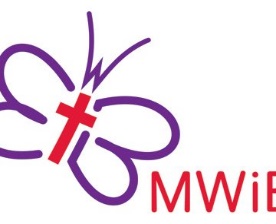 June 1: we are being told to wash our hands, yet those in Refugee Camps have limited access to clean water. Donate 2p each time you wash your hands today.Today’s donation …..June 2: we had a collection of socks to send to the Refugee Camps because refugees were suffering from trench foot. Donate 2p for every pair of socks in your home.Today’s donation …..June 3: in these times, think of a world without television. Donate 5p for every programme you have watched today.Today’s donation …..June 4: we are all grateful to the NHS. Donate 30p if you have had a personal reason to be grateful in the past 12 months.Today’s donation …..June 5: today in the Prayer Handbook we pray for our District. Donate 10p for every Methodist District you have lived in.Today’s donation …..June 6: we give thanks for our dairy farmers. Donate 10p for each dairy product you have enjoyed today.Today’s donation …..June 7: unfortunately, we are not able to worship in our church buildings but we are grateful for access to services on the media. No donation today, but pray for your Church Family.No donation todayJune 8: our essential shops have stayed open throughout the pandemic. Donate 5p for every family member who works in a shop.Today’s donation …..June 9: as we think of the homeless in these difficult times, donate 20p if you have a warm bed to sleep in tonight.Today’s donation …..June 10: while schools have been closed for the past few months. Donate 5p for every family member who is a teacher caring for children of frontline workers.Today’s donation …..June 11: as we pray for those who are struggling to feed their families, donate 2p for every tin of food in your cupboard.Today’s donation …..June 12: we are all missing family and friends. Donate 5p for every photo of family or friend on display in your home.Today’s donation …..June 13: on our Queen’s Official Birthday, donate 20p if you have met a member of our Royal Family.Today’s donation …..June 14: as you worship at home today, pray for all those who are preparing Media/Online Worship Services for us.No donation todayJune 15: 25% of the world’s population is without access to adequate sanitation. Donate 10p for every toilet in your home.Today’s donation …..June 16: our pets give us unconditional love. Donate 5p for every pet you have or have had.Today’s donation …..June 17: exercise is still important at this time. Donate 10p if you are fortunate to have been out for a walk today.Today’s donation …..June 18: our foodbanks are struggling to meet demands at the moment. Donate 10p for each meal you have had today.Today’s donation …..June 19: we are all missing hugs from our children. If you are blessed with children and grandchildren donate 5p for each one.Today’s donation …..June 20: we give thanks for all methods of communication. Donate 5p for each telephone call you have had this week.Today’s donation …..June 21: today is Father’s Day. Today we just pray and give thanks for our parents.No donation todayJune 22: if you have a family member or friend who has recovered from Covid-19 donate 50p in thankfulness.Today’s donation …..June 23: the average household in the UK has 1.1 Bibles. Donate 5p for each Bible in your home.Today’s donation …..June 24: today is Mid Summer’s Day. We have been blessed with sunny weather. Donate 20p if you have a garden to enjoy.Today’s donation …..June 25: this virus is particularly difficult to control in Refugee Camps. Donate 5p for each bed you have in your home.Today’s donation …..June 26: we give thanks for those who grow our vegetables. Donate 10p for each portion you have enjoyed today.Today’s donation …..June 27: we are missing our usual routines. Donate 5p for each job/role you help with in your church.Today’s donation …..June 28: our Circuit Ministers are facing many difficult challenges at the moment, so pray especially for them today.No donation todayJune 29: if you have managed to meet up with friends or family using Zoom, Facetime, Skype etc during this month, donate 20p.Today’s donation …..June 30: we have all relied on technology to keep in touch. Donate 5p for every phone and tablet in your home.Today’s donation …..Total of all donations is ……..